KompetenzenBesonderes Augenmerk der neuen Reihe „Lebenwelten“ für Brandenburg liegt auf der Kompetenzorientierung und dem Kompetenzmodell des Rahmenlehrplans:  Die Schülerinnen und Schüler werden auf eigenen, in die einzelnen Kapitel integrierten Methodenkompetenzseiten schrittweise angeleitet, die fachbezogenen Ethik-Kompetenzen zu entwickeln.  Darüber hinaus werden die Kompetenzen natürlich auch in den Aufgabenstellungen der Doppelseiten eingeübt.ÜbersichtKompetenzen und Standards – NiveaustufenWahrnehmen und beschreibenDeutenArgumentieren und urteilenKommunizieren und interagierenInhalt – Übersicht„Lebenswelten 1“ bereitet alle sechs Themenfelder des Rahmenlehrplans jeweils als Kapitel auf. Ein zusätzliches Kapitel „Die Weltreligionen kennen lernen“ ermöglicht die Vermittlung grundlegenden Fachwissens, auf dessen Basis die R-Dimension im Unterricht vertieft erarbeitet werden kann. Im Folgenden werden jeweils nur die Inhaltsaspekte der einzelnen Themenfelder des Rahmenlehrplans genannt, die auch Eingang in „Lebenswelten 1“ gefunden haben. Die weiteren, nicht genannten Inhaltsaspekte werden dann im zweiten Band der Reihe „Lebenswelten“ enthalten sein; einzelne Inhalte sind jedoch auch spiralcurricular in „Lebenswelten 2“ für die Niveaustufen F bis H umgesetzt. Jedes Kapitel berücksichtigt inhaltlich und methodisch die Dreidimensionalität des Faches (die L-, E- und R-Dimension), so dass eine strukturierte Erschließung der Themenfelder im Sinne der fachdidaktischen Prinzipien möglich wird.
Synopse zum Rahmenlehrplan Brandenburg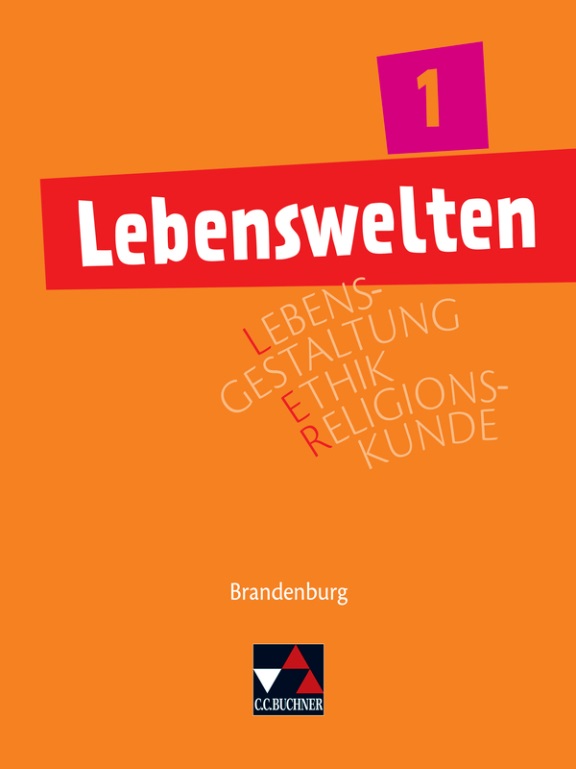 Lebenswelten Band 1(ISBN 978-3-661-20107-8)C.C.Buchner Verlag GmbH & Co. KG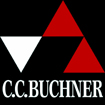 Telefon +49 951 16098-200www.ccbuchner.deMethodenkompetenzseitenAufgaben im Buch (Beispiele)Wahrnehmen und beschreibenWie kann ich mein Ich wahrnehmen und beschreiben? (S.34/35)
Wie kann ich mit Gedanken experimentieren? (S. 184/185)
Wie kann ich Karikaturen analysieren? (S. 154/155)Wie kann ich Bilder analysieren? (S. 202/203)Wer bin ich? (S.8/9 A3)Alles eine Frage der Wahrnehmung (S. 12/13 A6)Freundschaft ist wichtig (S. 56/57 A2)Der Sucht verfallen (S 74/75 A1)Warum machen wir uns ein Bild von der Welt? (S. 120/121 A1)DeutenWie kann ich über Phänomene reflektieren? (S. 124/125)Wie kann ich Karikaturen analysieren? (S. 154/155)Wie kann ich Bilder analysieren? (S. 202/203)Ich bin im Netz! (S. 16/17 A1)Wenn die Liebe Kummer macht (S. 52/53 A1)Unsere Bedürfnisse (S. 72/73 A1)Warum machen wir uns ein Bild von der Welt? (S. 120/121 A1)Der Mensch – ein Wesen mit Kultur(en) (S. 146/147 A6 plus)Argumentieren und urteilenWie kann ich etwas überzeugend darstellen? (S. 94/95)Wie kann ich Karikaturen analysieren? (S. 154/155)Wie funktioniert Gemeinschaft? (S. 42/43 A3)Machen Drogen glücklich? (S. 76/77 A2)Was ist eine moralische Entscheidung? (S. 84/85 A3)Ist der Mensch ein Meisterwerk? (S. 106/107 A5)Was machen wir mit den Tieren? (S. 168/169 A7 plus)Kommunizieren und interagierenWie kann ich mich im Dialog verständigen? (S. 64/65)Wenn die Liebe Kummer macht (S. 52/53 A2)Freundschaft und Konflikte – geht das? (S. 62/63 A4)Warum machen wir uns ein Bild von der Welt? (S. 120/121 A4 plus)Protestkulturen (S. 152/153 A5)Atlantis oder: Was ist der ideale Staat? (S. 178/179 A5)Beobachtetes zum Ausdruck bringenBeobachtetes zum Ausdruck bringenBeobachtetes zum Ausdruck bringenDie Schülerinnen und Schüler können...Beispiele für Aufgaben in „Lebenswelten 1“DPhänomene aus ihrer und fremden Lebenswelten selbstständig darstellenAlles eine Frage der Wahrnehmung (S. 12/13 A6)Warum machen wir uns ein Bild von der Welt? (S. 120/121 A1)Der Mensch – ein Wesen mit Kultur(en)! (S. 146/147 A1)Atlantis oder: Was ist der ideale Staat? (S. 178/179 A2)Edie Phänomene der eigenen und fremder Lebenswelten sowie eigene und fremde Emotionen vergleichen und beschreibenWenn die Liebe Kummer macht (S. 52/53 A2)Für ein Leben lang? (S. 54/55 A4 plus)„Mensch“ von Natur aus? (S. 148/149 A1)Fmoralische, ethische und religiöse Phänomene der eigenen Lebenswelt problemorientiert beschreibenFormen der Liebe (S. 50/51 A5)Unsere Bedürfnisse (S. 72/73 A1)Wird moralisches Handeln anerzogen? (S.90/91 A7)Zukunftsentwürfe III: Religiös leben? (S. 172/173 A1)Zeichen und Symbole erschließenZeichen und Symbole erschließenZeichen und Symbole erschließenDie Schülerinnen und Schüler können...Beispiele für Aufgaben in „Lebenswelten 1“DZeichen und Symbole aus der eigenen und fremden Lebenswelten unter Nutzung eigener Beobachtungskategorien beschreibenWer bin ich? (S. 8/9 A3)Freundschaft ist wichtig (S. 56/57 A2)Den Menschen und die Welt denken (S. 98/99 A1)Die Weltreligionen kennen lernen (S. 188/189 A1)EZeichen und Symbole aus der eigenen und fremden Lebenswelten in ihrem Bedeutungszusammenhang themenbezogen erschließenGewissenskonflikte (S. 88/89 A1)Wie nehmen Menschen die Wirklichkeit wahr? (S. 114/115 A5)Wie erklärt die Bibel die Entstehung der Welt? (S. 118/119 A3)Religionspuzzle (S. 190/191 A2)FZeichen und Symbole aus der eigenen und fremden Lebenswelten auffinden, beschreiben, sich selbstständig ihren Bedeutungszusammenhang erschließen und diesen unter Verwendung von Fachbegriffen formulierenDie Welt von morgen (S. 58/159 A3)Die Goldene Regel und die Religionen (S. 200/201 A2)Wie kann ich Bilder analysieren? (S. 202/203 A1)Wahrgenommenes mit Wissen verknüpfenWahrgenommenes mit Wissen verknüpfenWahrgenommenes mit Wissen verknüpfenDie Schülerinnen und Schüler können...Beispiele für Aufgaben in „Lebenswelten 1“Dden Zusammenhang zwischen dem Wahrgenommenen und den eigenen Erfahrungen zum Ausdruck bringen unddas Wahrgenommene in Bezug zu kulturellen und religiösen Hintergründen mithilfe von themenbezogenem Fachwissen beschreibenIch bin unterwegs (S. 18/19 A7 plus)Der Sucht verfallen (S. 74/75 A1)Menschenwerk... (S. 144/145 A5)Eselbstständig den Zusammenhang zwischen dem Wahrgenommenen und den eigenen Erfahrungen zum Ausdruck bringen undselbstständig das Wahrgenommene in Bezug zu kulturellen und religiösen Hintergründen mithilfe von aufbereitetem Fachwissen darstellenMit Leib und Seele (S. 104/105 A6 plus)Was heißt „menschenwürdig“? (S. 112/113 A5)Der Koran – moralische Richtschnur für Muslime (S. 196/197 A4)Fden Zusammenhang zwischen dem Wahrgenommenen und den eigenen Erfahrungen herstellen, zum Ausdruck bringen undmit den kulturellen und religiösen Hintergründen mithilfe von selbst recherchiertem und aufbereitetem Fachwissen darstellenIch! Was heißt das? (S. 10/11 A6)Warum machen wir uns ein Bild von der Welt? (S. 120/121 A7)Verantwortung für die Erde übernehmen (S. 138/139 A5)Bedeutsamkeit von wahrgenommenen Ereignissen, Erlebnissen oder Gegenständen (kurz: Phänomenen) benennenBedeutsamkeit von wahrgenommenen Ereignissen, Erlebnissen oder Gegenständen (kurz: Phänomenen) benennenBedeutsamkeit von wahrgenommenen Ereignissen, Erlebnissen oder Gegenständen (kurz: Phänomenen) benennenDie Schülerinnen und Schüler können...Beispiele für Aufgaben in „Lebenswelten 1“Ddie Bedeutsamkeit von Phänomenen der Lebenswelt für die eigene Person mit derjenigen für andere Personen vergleichenVom Kind zum Erwachsenen (S. 24/25 A2-A4 plus)Was ist das Ziel des Lebens? (S. 26/27 A8)Die Weltreligionen kennen lernen (S. 188/189 A3)Protestkulturen (S. 152/153 A6)Edie  Mehrdeutigkeit der Phänomene der Lebenswelt unter Nutzung themenbezogener Materialien erläuternWas ist das Ziel des Lebens? (S. 26/27 A9 plus)Weshalb leben Menschen in Gemeinschaften? (S. 40/41 A2)Warum machen wir uns ein Bild von der Welt? (S. 120/121 A1)Fdie Mehrdeutigkeit der Phänomene der Lebenswelt mithilfe themenbezogener Materialien selbstständig erläuternAlles eine Frage der Wahrnehmung (S. 12/13 A4)Was unterscheidet den Menschen vom Tier? (S. 102/103 A5)Protestkulturen (S. 152/153 A5)Werte und Normen verstehenWerte und Normen verstehenWerte und Normen verstehenDie Schülerinnen und Schüler können...Beispiele für Aufgaben in „Lebenswelten 1“DEWerte der eigenen mit Werten fremder Lebenswelten vergleichen und Wertsetzungen auf ihre Verallgemeinerbarkeit hin prüfenVerantwortung für die Erde übernehmen (S. 138/139 A2)Meine, deine, unsere Zukunft (S. 162/163 A2)Utopien – Vorstellungen einer anderen Welt (S. 174/175 A4)Die Goldene Regel und die Religionen (S. 200/201 A1/A3)FNormen unterschiedlicher Lebenswelten in Bezug auf die dahinter liegenden Werte erschließenWas ist mir eigentlich wichtig? (S. 20/21 A4)Der Mensch – ein Wesen mit Kultur(en) (S. 146/147 A6 plus)Der Koran – moralische Richtschnur für Muslime (S. 196/197 A2)Sich mit unterschiedlichen Deutungen auseinandersetzenSich mit unterschiedlichen Deutungen auseinandersetzenSich mit unterschiedlichen Deutungen auseinandersetzenDie Schülerinnen und Schüler können...Beispiele für Aufgaben in „Lebenswelten 1“Dverschiedene Deutungen von Phänomenen in ihren möglichen Übereinstimmungen oder Differenzen beschreibenIch bin im Netz! (S. 16/17 A1)Was können wir über unsere Welt wissen? (S. 122/123 A1)Wie kann ich Karikaturen analysieren? (S. 154/155 A2)EGründe für unterschiedliche Deutungen von Phänomenen angebenAlles eine Frage der Wahrnehmung (S. 12/13 A2)Ich bin unterwegs (S. 18/19 A5)Was ist das Ziel des Lebens? (S. 26/27 A2)Das neue Atlantis (S. 180/181 A5)Fdie möglichen Folgen nichtübereinstimmender Deutungen von Phänomenen erläutern und begründenIch bin im Netz! (S. 16/17 A2)Wie funktioniert Gemeinschaft? (S. 42/43 A3)„Mensch“ von Natur aus? (S. 148/149 A4)Sich begründet positionierenSich begründet positionierenSich begründet positionierenDie Schülerinnen und Schüler können...Beispiele für Aufgaben in „Lebenswelten 1“Dzu lebensweltlichen, ethischen oder religiösen Fragen begründet Stellung nehmen und dies mit Beispielen aus ihrer Erfahrungswelt und mit ihrem Fachwissen verbindenMachen Drogen glücklich? (S. 76/77 A2)Was ist eine moralische Entscheidung? (S. 84/85 A3)Was unterscheidet den Menschen vom Tier? (S. 102/103 A1)Mit Leib und Seele (S. 104/105 A4)Ein der Argumentation überzeugende Gründe benennen und diese mit Beispielen aus ihrer Erfahrungswelt und mit vertieftem Fachwissen belegen       Was können wir über unsere Welt wissen? (S. 122/123 A4 plus)        Klimakiller Kohlendioxid (S. 134/135 A5)„Mensch“ von Natur aus? (S. 148/149 A7)Was machen wir mit den Tieren? (S. 168/169 A7 plus)Fin der Argumentation eine Stellungnahme begründet formulieren, dafür überzeugende Beispiele anführen, diese mit den Standpunkten und Begründungen anderer vergleichen und auf dieser Grundlage die eigene Position überdenkenWie funktioniert Gemeinschaft? (S. 42/43 A2)Wann zeige ich Zivilcourage? (S. 46/47 A5)Wird moralisches Handeln anerzogen? (S. 90/91 A8 plus)Einer für alle - alle für einen? (S. 164/165 A5)Mit anderen in einen Argumentationsaustausch tretenMit anderen in einen Argumentationsaustausch tretenMit anderen in einen Argumentationsaustausch tretenDie Schülerinnen und Schüler können...Beispiele für Aufgaben in „Lebenswelten 1“Din diesen Meinungsbildungsprozess die Argumente anderer einbeziehenWas ist das Ziel des Lebens? (S. 26/27 A7)Wege aus der Treibhausfalle (S. 136/137 A1)Der Mensch – ein Wesen mit Kultur(en)! (S. 146/147 A3)Ist der Mensch ein Meisterwerk? (S. 106/107 A5)Eeigene und fremde Argumente abwägen und deren Qualität bewertenUnsere Bedürfnisse (S. 72/73 A6)Was Menschen brauchen (S. 70/71 A5)Mir ist eine ganze Welt offen? (S.160/161 A3)Feigene und fremde Argumente zielführend und logisch einbringenWer bin ich? (S. 8/9 A6)Gemeinsam leben und lernen (S.  44/45 A3)Zukunftsentwürfe III: Religiös leben? (S. 172/173 A7) Der Koran – moralische Richtschnur für Muslime (S. 196/197 A6 plus)Entscheidungen treffenEntscheidungen treffenEntscheidungen treffenDie Schülerinnen und Schüler können...Beispiele für Aufgaben in „Lebenswelten 1“DGründe und mögliche Konsequenzen von Handlungen abwägen und  beurteilenWie funktioniert Gemeinschaft? (S. 42/43 A3)Machen Drogen glücklich? (S. 76/77 A9)So ein Durst (S. 78/79 A3 plus)Edenkbare Gründe für Handlungsentscheidungen anderer formulieren, mit den eigenen vergleichen und Schlussfolgerungen für mögliche Entscheidungen ziehenWenn die Liebe Kummer macht (S. 52/53 A5 plus)Die Geschichte vom Sündenfall (S. 110/111 A6)Die Welt um uns herum (S. 116/117 A6 plus)Fdurch einen wechselseitigen Argumentationsprozess zu einem Urteil gelangen und dieses formulierenWie funktioniert Gemeinschaft? (S. 42/43 A2)Was Menschen brauchen (S. 70/71 A5)Die Geschichte vom Sündenfall (S. 110/111 A4) Positionen der Umweltethik (S. 140/141 A3/A4)Sich mit anderen verständigenSich mit anderen verständigenSich mit anderen verständigenDie Schülerinnen und Schüler können...Beispiele für Aufgaben in „Lebenswelten 1“Ddurch klare sprachliche Bezüge auf andere eingehen und somit einen Gedanken- und Meinungsaustausch führenKontakte im Netz: alle meine Freunde (S. 60/61 A3)Wird moralisches Handeln anerzogen? (S. 90/91 A4)Die Geschichte vom Sündenfall der Menschen (S. 110/111 A7)Warum machen wir uns ein Bild von der Welt? (S. 120/121 A4 plus)Eunter der Einhaltung von Gesprächsregeln themenbezogene Diskussionen führen und eigene Positionen klar und verständlich formulierenWas ist das Gewissen? (S. 86/87 A4)Den Menschen und die Welt denken (S.98/99 A4)Positionen der Umweltethik (S. 140/141 A4)Fselbstständig Diskurse unter Anwendung von Gesprächsregeln konstruktiv führenWie funktioniert Gemeinschaft? (S. 42/43 A5 plus)Was macht eine Freundschaft aus? (S. 58/59 A2)Unsere Bedürfnisse (S. 72/73 A6)Wie kann ich mich im Dialog verständigen? (S. 64/65 A3)Perspektiven übernehmenPerspektiven übernehmenPerspektiven übernehmenDie Schülerinnen und Schüler können...Beispiele für Aufgaben in „Lebenswelten 1“Ddie verbalen und nonverbalen Botschaften anderer mit dem eigenen Denken, Fühlen und Handeln vergleichen und dadurch deren Bedeutungen ableitenMiteinander leben (S. 38/39 A1)Formen der Liebe (S. 50/51 A6)Was sagt mir das Gewissen? (S. 92/93 A2)Egedanklich aus einer Situation heraustreten und nach vorgegebenem Muster die eigene Perspektive und die Situation der anderen beteiligten Personen und deren Beweggründe beschreiben und bewertenGewissenskonflikte (S. 88/89 A3 plus)Eine Frage der Erziehung (S. 150/151 A3)Wie kann ich mit Gedanken experimentieren? (S. 184/185 A3)Fgedanklich aus einer Situation heraustreten und die eigene Perspektive und die Situation und Beweggründe der anderen beteiligten Personen kritisch prüfenWann zeige ich Zivilcourage? (S. 46/47 A3)Wenn die Liebe Kummer macht (S. 52/53 A2)Was ist eigentlich Natur? (S. 130/131 A9)Aufeinander reagierenAufeinander reagierenAufeinander reagierenDie Schülerinnen und Schüler können...Beispiele für Aufgaben in „Lebenswelten 1“Ddas eigene Handeln mit dem anderer vergleichen und die Erfahrungen und Fähigkeiten anderer für sich als Handlungsoption in Betracht ziehenKompass gesucht (S. 32/33 A1)Mir ist eine ganze Welt offen? (S.160/161 A4)Ethik im Hinduismus und Buddhismus (S. 198/199 A5)Esich in Kommunikationsprozessen den Auffassungen anderer nähern oder von ihnen abgrenzenFreundschaft ist wichtig (S. 56/57 A4/A5)Der blaue Dunst (S. 80/81 A5)Zukunftsentwürfe III: Religiös leben? (S. 172/173 A8)Fdie eigene Einflussnahme auf andere wahrnehmen und auf die anderen reagierenFreundschaft ist wichtig (S. 56/57 A4)Gewissenskonflikte (S. 88/89 A2)Die Welt von morgen (S. 158/159 A5)Die Welt im Jahr 20 ... (S. 166/167 A5)Lehrplan: Themenfeld / Inhalte„Lebenswelten 1 – Lebensgestaltung – Ethik - Religionskunde“: Kapitel /UnterkapitelDoppelseitenWer bin ich? –  IdentitätWer bin ich?ICH werdenMein IchIch! Was heißt das? (S. 10/11)Alles eine Frage der Wahrnehmung (S. 12/13)Meine sozialen Rollen (S. 14/15)Ich bin im Netz! (S. 16/17)Mein LebenswegMein LebenswegIch bin unterwegs (S. 18/19)Was ist mir eigentlich wichtig? (S. 20/21)Erwachsenwerden – muss das sein? (S. 22/23)Vom Kind zum Erwachsenen (S. 24/25)Woran orientiere ich mich?Meine ZukunftWas ist das Ziel des Lebens? (S. 26/27)Ich gehe meinen Weg (S. 28/29)Sich orientieren (S. 30/31)Kompass gesucht (S. 32/33)Selbstverwirklichung Meine ZukunftWas ist das Ziel des Lebens? (S. 26/27)Ich gehe meinen Weg (S. 28/29)Sich orientieren (S. 30/31)Kompass gesucht (S. 32/33)Miteinander leben – soziale BeziehungenMiteinander lebenDas Zusammenleben in verschiedenen primären LebensformenZusammen lebenWeshalb leben Menschen in Gemeinschaften? (S. 40/41)Wie funktioniert Gemeinschaft? (S. 42/43)Gemeinsam leben und lernen (S. 44/45)Wann zeige ich Zivilcourage? (S. 46/47)Vielfalt als BereicherungZusammen lebenWeshalb leben Menschen in Gemeinschaften? (S. 40/41)Wie funktioniert Gemeinschaft? (S. 42/43)Gemeinsam leben und lernen (S. 44/45)Wann zeige ich Zivilcourage? (S. 46/47)Das Miteinander in PartnerschaftenLiebe und PartnerschaftMein Gefühl für dich (S. 48/49)Formen der Liebe (S .50/51)Wenn die Liebe Kummer macht (S. 52/53)Für ein Leben lang? (S. 54/55)Das Miteinander in Gruppe und PeergroupFreundschaft und KonflikteFreundschaft ist wichtig (S. 56/57)Was macht eine Freundschaft aus? (S. 58/59)Kontakte im Netz: alle meine Freunde? (S. 60/61)Freundschaft und Konflikte – geht das? (S. 62/63)Menschsein – existentielle ErfahrungMenschseinDas Leben gestalten – am Leben scheiternKonsum, Bedürfnisse und SuchtWas Menschen brauchen (S. 70/71)Unsere Bedürfnisse (S. 72/73)Der Sucht verfallen (S. 74/75)Machen Drogen glücklich? (S. 76/77)So ein Durst! (S. 78/79)Der blaue Dunst (S. 80/81)Der Sucht vorbeugen (S. 82/83)Dem Leben Sinn gebenGewissen und Moral des MenschenWas ist eine moralische Entscheidung? (S. 84/85)Was ist das Gewissen? (S. 86/87)Gewissenskonflikte (S. 88/89)Wird moralisches Handeln anerzogen? (S. 90/91)Was sagt mir das Gewissen? (S. 92/93)Den Mensch und die Welt denken – Menschen- und WeltbilderDen Mensch und die Welt denkenMenschenbilderÜber den Menschen nachdenkenWas ist der Mensch? (S. 100/101)Was unterscheidet den Menschen vom Tier? (S. 102/103)Mit Leib und Seele (S. 104/105)Ist der Mensch ein Meisterwerk (S. 106/107)Was macht den Menschen aus? (S. 108/109)Die Geschichte vom Sündenfall der Menschen (S. 110/111)Was heißt „menschenwürdig“? (S. 112/113)Der Mensch – 
(nur) ein Lebewesen (?)Über den Menschen nachdenkenWas ist der Mensch? (S. 100/101)Was unterscheidet den Menschen vom Tier? (S. 102/103)Mit Leib und Seele (S. 104/105)Ist der Mensch ein Meisterwerk (S. 106/107)Was macht den Menschen aus? (S. 108/109)Die Geschichte vom Sündenfall der Menschen (S. 110/111)Was heißt „menschenwürdig“? (S. 112/113)Weltbilder, Pluralität und WandelÜber die Welt nachdenkenWie nehmen Menschen die Wirklichkeit wahr? (S. 114/115)Die Welt um uns herum (S. 116/117)Wie erklärt die Bibel die Entstehung der Welt? (S. 118/119)Warum machen wir uns ein Bild von der Welt? (S. 120/121)Was können wir über unsere Welt wissen? (S. 122/123)Weltverständnis und GottesvorstellungÜber die Welt nachdenkenWie nehmen Menschen die Wirklichkeit wahr? (S. 114/115)Die Welt um uns herum (S. 116/117)Wie erklärt die Bibel die Entstehung der Welt? (S. 118/119)Warum machen wir uns ein Bild von der Welt? (S. 120/121)Was können wir über unsere Welt wissen? (S. 122/123)Die Welt gestalten – der Mensch zwischen Natur und KulturDie Welt gestaltenMensch und NaturMensch und NaturWas ist eigentlich Natur? (S. 130/131)Die Erde hat Fieber (S. 132/133)Klimakiller Kohlendioxod (S. 134/135)Wege aus der Treibhausfalle  (S. 136/137)Verantwortung für die Erde übernehmen (S. 138/139)Positionen der Umweltethik (S. 140/141)Wie kann ich mich für die Natur engagieren? (S. 142/143)Mensch und KulturMensch und KulturMenschenwerk... (S. 144/145)Der Mensch – ein Wesen mit Kultur(en)! (S. 146/147)„Mensch“ von Natur aus? (S. 148/149)Eine Frage der Erziehung (S. 150/151)Protestkulturen (S. 152/153)Die Welt von Morgen - ZukunftsentwürfeDie Welt von MorgenMeine Vorstellungen von morgen	            Zukunft zusammen gestaltenMir ist die ganze Welt offen? (S. 160/161)Meine, deine, unsere Zukunft (S. 162/163)Einer für alle – alle für einen? (S. 164/165)Handeln für eine bessere ZukunftDie Welt im Jahr 20... (S. 166/167)Zukunftsentwürfe I: Was machen wir mit den Tieren? (S. 168/169)Zukunftsentwürfe II: Wie gehen wir mit der Natur um? (S. 170/171)Zukunftsentwürfe III: Religiös leben? (S. 172/173)Gesellschaften von morgen denkenUtopienUtopien – Vorstellungen einer anderen Welt (S. 174/175)Die Utopie einer klassenlosen Gesellschaft (S. 176/177)Atlantis oder: Was ist der ideale Staat? (S. 178/179)Das neue Atlantis (S. 180/181)Schöne neue Welt? (S. 182/183)Die Weltreligionen kennen lernenReligionspuzzle (S. 190/191)Die Zehn Gebote im Judentum (S. 192/193)Die Lehre Jesu (S. 194/195)Der Koran – moralische Richtschnur für Muslime (S. 196/197)Ethik im Hinduismus und Buddhismus (S. 198/199)Die Goldene Regel und die Religionen (S. 200/201)